Краткосрочный планКраткосрочный планКраткосрочный планКраткосрочный планКраткосрочный планКраткосрочный планРаздел долгосрочного плана9.2C Координация и регуляция, биофизика9.2C Координация и регуляция, биофизика9.2C Координация и регуляция, биофизика9.2C Координация и регуляция, биофизикаШкола: КГУ Средняя школа АсубулакДата: 13.11.20ФИО учителя: Бидельманова Миргуль Аманжоловна ФИО учителя: Бидельманова Миргуль Аманжоловна ФИО учителя: Бидельманова Миргуль Аманжоловна ФИО учителя: Бидельманова Миргуль Аманжоловна ФИО учителя: Бидельманова Миргуль Аманжоловна Класс: 9Участвовали: Участвовали: Отсутствовали: Отсутствовали: Отсутствовали: Тема: Типы и функции нейронов. Функции нервной ткани (глиальные клетки). Синапсы и медиаторы. Моделирование№1 «Строение нервной ткани».Типы и функции нейронов. Функции нервной ткани (глиальные клетки). Синапсы и медиаторы. Моделирование№1 «Строение нервной ткани».Типы и функции нейронов. Функции нервной ткани (глиальные клетки). Синапсы и медиаторы. Моделирование№1 «Строение нервной ткани».Типы и функции нейронов. Функции нервной ткани (глиальные клетки). Синапсы и медиаторы. Моделирование№1 «Строение нервной ткани».Типы и функции нейронов. Функции нервной ткани (глиальные клетки). Синапсы и медиаторы. Моделирование№1 «Строение нервной ткани».Учебные цели, достигаемые на этом уроке9.1.7.1 - устанавливать взаимосвязь между строением нервной клетки и функцией нервной клетки9.1.7.2 - анализировать функции нервной ткани и ее структурных компонентов9.1.7.1 - устанавливать взаимосвязь между строением нервной клетки и функцией нервной клетки9.1.7.2 - анализировать функции нервной ткани и ее структурных компонентов9.1.7.1 - устанавливать взаимосвязь между строением нервной клетки и функцией нервной клетки9.1.7.2 - анализировать функции нервной ткани и ее структурных компонентов9.1.7.1 - устанавливать взаимосвязь между строением нервной клетки и функцией нервной клетки9.1.7.2 - анализировать функции нервной ткани и ее структурных компонентов9.1.7.1 - устанавливать взаимосвязь между строением нервной клетки и функцией нервной клетки9.1.7.2 - анализировать функции нервной ткани и ее структурных компонентовЦель урока Все учащиеся:Все учащиеся:Все учащиеся:Все учащиеся:Все учащиеся:Цель урока - устанавливать взаимосвязь между строением нервной клетки и функцией - устанавливать взаимосвязь между строением нервной клетки и функцией - устанавливать взаимосвязь между строением нервной клетки и функцией - устанавливать взаимосвязь между строением нервной клетки и функцией - устанавливать взаимосвязь между строением нервной клетки и функцией Цель урока Большинство учащихся:Большинство учащихся:Большинство учащихся:Большинство учащихся:Большинство учащихся:Цель урока -различать  типы и функции нейронов; описывают их сходства и различия-различать  типы и функции нейронов; описывают их сходства и различия-различать  типы и функции нейронов; описывают их сходства и различия-различать  типы и функции нейронов; описывают их сходства и различия-различать  типы и функции нейронов; описывают их сходства и различияЦель урока Некоторые учащиеся: Некоторые учащиеся: Некоторые учащиеся: Некоторые учащиеся: Некоторые учащиеся: Цель урока - анализировать функции нервной ткани и ее отдельных структурных единиц; оценивать последствия нарушения функционирования нервных клеток, исходя из их строения и функции.- анализировать функции нервной ткани и ее отдельных структурных единиц; оценивать последствия нарушения функционирования нервных клеток, исходя из их строения и функции.- анализировать функции нервной ткани и ее отдельных структурных единиц; оценивать последствия нарушения функционирования нервных клеток, исходя из их строения и функции.- анализировать функции нервной ткани и ее отдельных структурных единиц; оценивать последствия нарушения функционирования нервных клеток, исходя из их строения и функции.- анализировать функции нервной ткани и ее отдельных структурных единиц; оценивать последствия нарушения функционирования нервных клеток, исходя из их строения и функции.Критерии оценки  структурные компоненты ткани;•	отображает морфологические особенности клеток нервной ткани.•	описывают строение и функции глиальных клеток	указывают черты сходства и различия. структурные компоненты ткани;•	отображает морфологические особенности клеток нервной ткани.•	описывают строение и функции глиальных клеток	указывают черты сходства и различия. структурные компоненты ткани;•	отображает морфологические особенности клеток нервной ткани.•	описывают строение и функции глиальных клеток	указывают черты сходства и различия. структурные компоненты ткани;•	отображает морфологические особенности клеток нервной ткани.•	описывают строение и функции глиальных клеток	указывают черты сходства и различия. структурные компоненты ткани;•	отображает морфологические особенности клеток нервной ткани.•	описывают строение и функции глиальных клеток	указывают черты сходства и различия.Языковые целиУчащиеся могут:Называть типы и функции нейронов и нервной ткани.Оперируют данными терминами при ответе на вопросы; в рассуждениях по темеУчащиеся могут:Называть типы и функции нейронов и нервной ткани.Оперируют данными терминами при ответе на вопросы; в рассуждениях по темеУчащиеся могут:Называть типы и функции нейронов и нервной ткани.Оперируют данными терминами при ответе на вопросы; в рассуждениях по темеУчащиеся могут:Называть типы и функции нейронов и нервной ткани.Оперируют данными терминами при ответе на вопросы; в рассуждениях по темеУчащиеся могут:Называть типы и функции нейронов и нервной ткани.Оперируют данными терминами при ответе на вопросы; в рассуждениях по темеЯзыковые целиПредметная лексика и терминология:АксонДендритМиелин Синапс МедиаторПредметная лексика и терминология:АксонДендритМиелин Синапс МедиаторПредметная лексика и терминология:АксонДендритМиелин Синапс МедиаторПредметная лексика и терминология:АксонДендритМиелин Синапс МедиаторПредметная лексика и терминология:АксонДендритМиелин Синапс МедиаторЯзыковые целиСерия полезных фраз для диалога/письмаАксон - это……Дендриды  - это….Образование , служащее для передачи нервного импульса…Сигнал через синапс осуществляется через…….Серия полезных фраз для диалога/письмаАксон - это……Дендриды  - это….Образование , служащее для передачи нервного импульса…Сигнал через синапс осуществляется через…….Серия полезных фраз для диалога/письмаАксон - это……Дендриды  - это….Образование , служащее для передачи нервного импульса…Сигнал через синапс осуществляется через…….Серия полезных фраз для диалога/письмаАксон - это……Дендриды  - это….Образование , служащее для передачи нервного импульса…Сигнал через синапс осуществляется через…….Серия полезных фраз для диалога/письмаАксон - это……Дендриды  - это….Образование , служащее для передачи нервного импульса…Сигнал через синапс осуществляется через…….Привитие ценностейМәңгілік ел: общество всеобщего труда - труд и творчество, через уважение, сотрудничество открытость, развитие навыков коммуникативного общения и диалоговой деятельности. Развивать  критическое мышление (при делении на группы, работа в группе)Формирование навыков исследовательской деятельности.Мәңгілік ел: общество всеобщего труда - труд и творчество, через уважение, сотрудничество открытость, развитие навыков коммуникативного общения и диалоговой деятельности. Развивать  критическое мышление (при делении на группы, работа в группе)Формирование навыков исследовательской деятельности.Мәңгілік ел: общество всеобщего труда - труд и творчество, через уважение, сотрудничество открытость, развитие навыков коммуникативного общения и диалоговой деятельности. Развивать  критическое мышление (при делении на группы, работа в группе)Формирование навыков исследовательской деятельности.Мәңгілік ел: общество всеобщего труда - труд и творчество, через уважение, сотрудничество открытость, развитие навыков коммуникативного общения и диалоговой деятельности. Развивать  критическое мышление (при делении на группы, работа в группе)Формирование навыков исследовательской деятельности.Мәңгілік ел: общество всеобщего труда - труд и творчество, через уважение, сотрудничество открытость, развитие навыков коммуникативного общения и диалоговой деятельности. Развивать  критическое мышление (при делении на группы, работа в группе)Формирование навыков исследовательской деятельности.Межпредметные связиМежпредметная интеграция с физикой, при изучении электрических процессов в живых организмахМежпредметная интеграция с физикой, при изучении электрических процессов в живых организмахМежпредметная интеграция с физикой, при изучении электрических процессов в живых организмахМежпредметная интеграция с физикой, при изучении электрических процессов в живых организмахМежпредметная интеграция с физикой, при изучении электрических процессов в живых организмахПредшествующие знания по теме:7.1.7.2 - называть функции нервной системы и ее структурных компонентов,7.1.7.3 - определять структурные компоненты нервной клетки7.1.7.2 - называть функции нервной системы и ее структурных компонентов,7.1.7.3 - определять структурные компоненты нервной клетки7.1.7.2 - называть функции нервной системы и ее структурных компонентов,7.1.7.3 - определять структурные компоненты нервной клетки7.1.7.2 - называть функции нервной системы и ее структурных компонентов,7.1.7.3 - определять структурные компоненты нервной клетки7.1.7.2 - называть функции нервной системы и ее структурных компонентов,7.1.7.3 - определять структурные компоненты нервной клеткиХод урокаХод урокаХод урокаХод урокаХод урокаХод урокаЗапланированные этапы урока:Виды запланированных упражнений на урокеВиды запланированных упражнений на урокеВиды запланированных упражнений на урокеВиды запланированных упражнений на урокеРесурсы:Начало урока 5 минЗдравствуйте!                                                                                                                     1. Психологический настрой учащихсяПриём «Подари улыбку»II. Актуализация опорных знаний и умений.И раздаю оценочные листы.Задание № 1 Приём «Таксист и пассажир»Класс делится на  «Таксистов» и «Пассажиров». Первые получают карточки с вопросами, вторые – с правильными ответами. Каждый «Таксист» должен найти своего «Пассажира». Таким образом ученики находят свою пару.Вопросы:Инфекционное воспаление мочевого пузыряПоддержание постоянства солевого состава в первую очередь обеспечивают ?Структурная и функциональная единица почекФильтрация -?Абсорбция -?Реабсорбция- ?Это заболевание поражают ткани почек куду проникают патогенные бактерии?Это заболевание формирует в самих почках частицы нерастворимых солей (оксалатов кальция – солей щавелевой кислоты).Что является конечным продуктом обмена у животных?Какие животные выделяют небольшое количество концентрированной мочи?Ответы:Цистит ПочкиНефронЭто процесс образования первичной мочиЭто накопление молекул какого либо вещества на определенной границе.Это процесс обратного всасывания т.е возврат веществ, попавших в нефрон, в кровяное русло.ПиелонефритМочекаменная болезнь почекАммиакНаземные насекомые, птицы, пресмыкающиеся, взрослые хрящевые рыбы.Оцениваю каждую пару и даю стикеры.III. Введение в тему. Метод «Немая картина».Ученикам демонстрируют  различные картинки нервных клеток , тканей. Ученики должны анализировать картинки  и указывают основные структурные компоненты нервной ткани.Просмотр видео.Дескриптор: применяет знание, называет строение нейрона и ее функцииОценочный листЗдравствуйте!                                                                                                                     1. Психологический настрой учащихсяПриём «Подари улыбку»II. Актуализация опорных знаний и умений.И раздаю оценочные листы.Задание № 1 Приём «Таксист и пассажир»Класс делится на  «Таксистов» и «Пассажиров». Первые получают карточки с вопросами, вторые – с правильными ответами. Каждый «Таксист» должен найти своего «Пассажира». Таким образом ученики находят свою пару.Вопросы:Инфекционное воспаление мочевого пузыряПоддержание постоянства солевого состава в первую очередь обеспечивают ?Структурная и функциональная единица почекФильтрация -?Абсорбция -?Реабсорбция- ?Это заболевание поражают ткани почек куду проникают патогенные бактерии?Это заболевание формирует в самих почках частицы нерастворимых солей (оксалатов кальция – солей щавелевой кислоты).Что является конечным продуктом обмена у животных?Какие животные выделяют небольшое количество концентрированной мочи?Ответы:Цистит ПочкиНефронЭто процесс образования первичной мочиЭто накопление молекул какого либо вещества на определенной границе.Это процесс обратного всасывания т.е возврат веществ, попавших в нефрон, в кровяное русло.ПиелонефритМочекаменная болезнь почекАммиакНаземные насекомые, птицы, пресмыкающиеся, взрослые хрящевые рыбы.Оцениваю каждую пару и даю стикеры.III. Введение в тему. Метод «Немая картина».Ученикам демонстрируют  различные картинки нервных клеток , тканей. Ученики должны анализировать картинки  и указывают основные структурные компоненты нервной ткани.Просмотр видео.Дескриптор: применяет знание, называет строение нейрона и ее функцииОценочный листЗдравствуйте!                                                                                                                     1. Психологический настрой учащихсяПриём «Подари улыбку»II. Актуализация опорных знаний и умений.И раздаю оценочные листы.Задание № 1 Приём «Таксист и пассажир»Класс делится на  «Таксистов» и «Пассажиров». Первые получают карточки с вопросами, вторые – с правильными ответами. Каждый «Таксист» должен найти своего «Пассажира». Таким образом ученики находят свою пару.Вопросы:Инфекционное воспаление мочевого пузыряПоддержание постоянства солевого состава в первую очередь обеспечивают ?Структурная и функциональная единица почекФильтрация -?Абсорбция -?Реабсорбция- ?Это заболевание поражают ткани почек куду проникают патогенные бактерии?Это заболевание формирует в самих почках частицы нерастворимых солей (оксалатов кальция – солей щавелевой кислоты).Что является конечным продуктом обмена у животных?Какие животные выделяют небольшое количество концентрированной мочи?Ответы:Цистит ПочкиНефронЭто процесс образования первичной мочиЭто накопление молекул какого либо вещества на определенной границе.Это процесс обратного всасывания т.е возврат веществ, попавших в нефрон, в кровяное русло.ПиелонефритМочекаменная болезнь почекАммиакНаземные насекомые, птицы, пресмыкающиеся, взрослые хрящевые рыбы.Оцениваю каждую пару и даю стикеры.III. Введение в тему. Метод «Немая картина».Ученикам демонстрируют  различные картинки нервных клеток , тканей. Ученики должны анализировать картинки  и указывают основные структурные компоненты нервной ткани.Просмотр видео.Дескриптор: применяет знание, называет строение нейрона и ее функцииОценочный листЗдравствуйте!                                                                                                                     1. Психологический настрой учащихсяПриём «Подари улыбку»II. Актуализация опорных знаний и умений.И раздаю оценочные листы.Задание № 1 Приём «Таксист и пассажир»Класс делится на  «Таксистов» и «Пассажиров». Первые получают карточки с вопросами, вторые – с правильными ответами. Каждый «Таксист» должен найти своего «Пассажира». Таким образом ученики находят свою пару.Вопросы:Инфекционное воспаление мочевого пузыряПоддержание постоянства солевого состава в первую очередь обеспечивают ?Структурная и функциональная единица почекФильтрация -?Абсорбция -?Реабсорбция- ?Это заболевание поражают ткани почек куду проникают патогенные бактерии?Это заболевание формирует в самих почках частицы нерастворимых солей (оксалатов кальция – солей щавелевой кислоты).Что является конечным продуктом обмена у животных?Какие животные выделяют небольшое количество концентрированной мочи?Ответы:Цистит ПочкиНефронЭто процесс образования первичной мочиЭто накопление молекул какого либо вещества на определенной границе.Это процесс обратного всасывания т.е возврат веществ, попавших в нефрон, в кровяное русло.ПиелонефритМочекаменная болезнь почекАммиакНаземные насекомые, птицы, пресмыкающиеся, взрослые хрящевые рыбы.Оцениваю каждую пару и даю стикеры.III. Введение в тему. Метод «Немая картина».Ученикам демонстрируют  различные картинки нервных клеток , тканей. Ученики должны анализировать картинки  и указывают основные структурные компоненты нервной ткани.Просмотр видео.Дескриптор: применяет знание, называет строение нейрона и ее функцииОценочный лист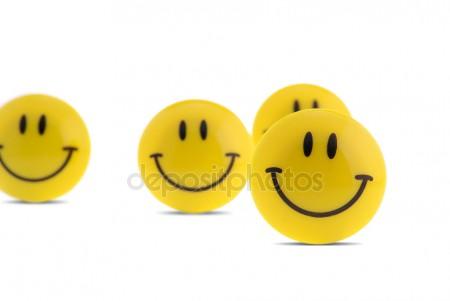 Презентация  Слайды 2-5https://youtu.be/Ew8vOSXIveI Середина урока30 мин Моделирование №1: «Изучение нервной ткани».Краткое объяснение учителя обосновных структурных компонентах ткани (разновидностях нейроглии)Ознакомление с правилами по технике безопасности (Групповая  работа) раздаю стикеры на обратной стороне  каждой указаны номера групп Индивидуальная работа  Задание №2 Соотнесите название клетки с особенностями ее строения.   А____________ В____________С__________D_______________Самопроверка по образцу выведенного на экран Запись в оценочных листах.Релаксация: Упражнение «Ленивая кошечка»• Поднимите руки вверх, затем вытяните вперед, потянитесь, как кошечка. Почувствуйте, как тянется тело.
• Затем резко опустите руки вниз, одновременно на выдохе произнося звук «а!».Также повторите упражнение несколько раз.
Эффект этих упражнений – в успокоении и избавлении от напряжения. Задание 3 (Групповая работа) Моделирование  3 группы: 1 Группа создает модель из пластилина   «Строение нервной ткани».  2 группа создает модель из бумаги «Строение нервной ткани».  3 группа создает модель из лизуна «Строение нервной ткани».  Дескрипторы1.Представленная модель должна отражать все существенные свойства элементов объекта2.Модель должна быть выполнена аккуратно и иметь завершенность3.Размер модели не должен превышать формат А4Критерии оценивания:•	указывает основные структурные компоненты ткани;•	отображает морфологические особенности клеток нервной ткани.Взаимооценивание работ по группам: т.е каждая группа оценивает работу другой группы и дает соответствующий стикер. Запись в оценочных листах.Задание 4 (Групповая работа) Заполните пробелы в схеме, отражающей функции и структуру нервной ткани:Дескриптор	Обучающийсяуказывает одну функцию нервной ткани;указывает название структурно-функциональной единицы нервной ткани;описывает одну функцию структурно-функциональных единиц нервной ткани;Взаимооценивание работ по группам: т.е каждая группа оценивает работу другой группы и дает соответствующий стикер.Запись в оценочных листах.Моделирование №1: «Изучение нервной ткани».Краткое объяснение учителя обосновных структурных компонентах ткани (разновидностях нейроглии)Ознакомление с правилами по технике безопасности (Групповая  работа) раздаю стикеры на обратной стороне  каждой указаны номера групп Индивидуальная работа  Задание №2 Соотнесите название клетки с особенностями ее строения.   А____________ В____________С__________D_______________Самопроверка по образцу выведенного на экран Запись в оценочных листах.Релаксация: Упражнение «Ленивая кошечка»• Поднимите руки вверх, затем вытяните вперед, потянитесь, как кошечка. Почувствуйте, как тянется тело.
• Затем резко опустите руки вниз, одновременно на выдохе произнося звук «а!».Также повторите упражнение несколько раз.
Эффект этих упражнений – в успокоении и избавлении от напряжения. Задание 3 (Групповая работа) Моделирование  3 группы: 1 Группа создает модель из пластилина   «Строение нервной ткани».  2 группа создает модель из бумаги «Строение нервной ткани».  3 группа создает модель из лизуна «Строение нервной ткани».  Дескрипторы1.Представленная модель должна отражать все существенные свойства элементов объекта2.Модель должна быть выполнена аккуратно и иметь завершенность3.Размер модели не должен превышать формат А4Критерии оценивания:•	указывает основные структурные компоненты ткани;•	отображает морфологические особенности клеток нервной ткани.Взаимооценивание работ по группам: т.е каждая группа оценивает работу другой группы и дает соответствующий стикер. Запись в оценочных листах.Задание 4 (Групповая работа) Заполните пробелы в схеме, отражающей функции и структуру нервной ткани:Дескриптор	Обучающийсяуказывает одну функцию нервной ткани;указывает название структурно-функциональной единицы нервной ткани;описывает одну функцию структурно-функциональных единиц нервной ткани;Взаимооценивание работ по группам: т.е каждая группа оценивает работу другой группы и дает соответствующий стикер.Запись в оценочных листах.Моделирование №1: «Изучение нервной ткани».Краткое объяснение учителя обосновных структурных компонентах ткани (разновидностях нейроглии)Ознакомление с правилами по технике безопасности (Групповая  работа) раздаю стикеры на обратной стороне  каждой указаны номера групп Индивидуальная работа  Задание №2 Соотнесите название клетки с особенностями ее строения.   А____________ В____________С__________D_______________Самопроверка по образцу выведенного на экран Запись в оценочных листах.Релаксация: Упражнение «Ленивая кошечка»• Поднимите руки вверх, затем вытяните вперед, потянитесь, как кошечка. Почувствуйте, как тянется тело.
• Затем резко опустите руки вниз, одновременно на выдохе произнося звук «а!».Также повторите упражнение несколько раз.
Эффект этих упражнений – в успокоении и избавлении от напряжения. Задание 3 (Групповая работа) Моделирование  3 группы: 1 Группа создает модель из пластилина   «Строение нервной ткани».  2 группа создает модель из бумаги «Строение нервной ткани».  3 группа создает модель из лизуна «Строение нервной ткани».  Дескрипторы1.Представленная модель должна отражать все существенные свойства элементов объекта2.Модель должна быть выполнена аккуратно и иметь завершенность3.Размер модели не должен превышать формат А4Критерии оценивания:•	указывает основные структурные компоненты ткани;•	отображает морфологические особенности клеток нервной ткани.Взаимооценивание работ по группам: т.е каждая группа оценивает работу другой группы и дает соответствующий стикер. Запись в оценочных листах.Задание 4 (Групповая работа) Заполните пробелы в схеме, отражающей функции и структуру нервной ткани:Дескриптор	Обучающийсяуказывает одну функцию нервной ткани;указывает название структурно-функциональной единицы нервной ткани;описывает одну функцию структурно-функциональных единиц нервной ткани;Взаимооценивание работ по группам: т.е каждая группа оценивает работу другой группы и дает соответствующий стикер.Запись в оценочных листах.Моделирование №1: «Изучение нервной ткани».Краткое объяснение учителя обосновных структурных компонентах ткани (разновидностях нейроглии)Ознакомление с правилами по технике безопасности (Групповая  работа) раздаю стикеры на обратной стороне  каждой указаны номера групп Индивидуальная работа  Задание №2 Соотнесите название клетки с особенностями ее строения.   А____________ В____________С__________D_______________Самопроверка по образцу выведенного на экран Запись в оценочных листах.Релаксация: Упражнение «Ленивая кошечка»• Поднимите руки вверх, затем вытяните вперед, потянитесь, как кошечка. Почувствуйте, как тянется тело.
• Затем резко опустите руки вниз, одновременно на выдохе произнося звук «а!».Также повторите упражнение несколько раз.
Эффект этих упражнений – в успокоении и избавлении от напряжения. Задание 3 (Групповая работа) Моделирование  3 группы: 1 Группа создает модель из пластилина   «Строение нервной ткани».  2 группа создает модель из бумаги «Строение нервной ткани».  3 группа создает модель из лизуна «Строение нервной ткани».  Дескрипторы1.Представленная модель должна отражать все существенные свойства элементов объекта2.Модель должна быть выполнена аккуратно и иметь завершенность3.Размер модели не должен превышать формат А4Критерии оценивания:•	указывает основные структурные компоненты ткани;•	отображает морфологические особенности клеток нервной ткани.Взаимооценивание работ по группам: т.е каждая группа оценивает работу другой группы и дает соответствующий стикер. Запись в оценочных листах.Задание 4 (Групповая работа) Заполните пробелы в схеме, отражающей функции и структуру нервной ткани:Дескриптор	Обучающийсяуказывает одну функцию нервной ткани;указывает название структурно-функциональной единицы нервной ткани;описывает одну функцию структурно-функциональных единиц нервной ткани;Взаимооценивание работ по группам: т.е каждая группа оценивает работу другой группы и дает соответствующий стикер.Запись в оценочных листах. Необходимо провести   инструктаж по ТБ  Учебник Слайд 6Слайд 7Конец урока5 мин Итог урокаРефлексия «Лестница успеха»На доске лестница успеха: каждый учащийся крепит на доску человечка на каком уровне он находится.1 ступенька- Знаю о нервной ткани и ее строении, понимаю функцию нервной ткани.2 ступенька – Знаю все о нервной ткани, понимаю функцию нейронов,  могу рассказать о ней.3 ступенька – Знаю о нейронах , знаю о  функциях нервных тканях организма, могу рассказать об этом и могу поделиться своими знаниями с учащимися моего класса. Информирование о Д/3.  Прочитать параграф 22  Уровень А - ответить на вопросы знание, понимание.Уровень В — составить 4простых вопросов по текстуУровень С — составить 5 простых и 2 толстых вопросовИтог урокаРефлексия «Лестница успеха»На доске лестница успеха: каждый учащийся крепит на доску человечка на каком уровне он находится.1 ступенька- Знаю о нервной ткани и ее строении, понимаю функцию нервной ткани.2 ступенька – Знаю все о нервной ткани, понимаю функцию нейронов,  могу рассказать о ней.3 ступенька – Знаю о нейронах , знаю о  функциях нервных тканях организма, могу рассказать об этом и могу поделиться своими знаниями с учащимися моего класса. Информирование о Д/3.  Прочитать параграф 22  Уровень А - ответить на вопросы знание, понимание.Уровень В — составить 4простых вопросов по текстуУровень С — составить 5 простых и 2 толстых вопросовИтог урокаРефлексия «Лестница успеха»На доске лестница успеха: каждый учащийся крепит на доску человечка на каком уровне он находится.1 ступенька- Знаю о нервной ткани и ее строении, понимаю функцию нервной ткани.2 ступенька – Знаю все о нервной ткани, понимаю функцию нейронов,  могу рассказать о ней.3 ступенька – Знаю о нейронах , знаю о  функциях нервных тканях организма, могу рассказать об этом и могу поделиться своими знаниями с учащимися моего класса. Информирование о Д/3.  Прочитать параграф 22  Уровень А - ответить на вопросы знание, понимание.Уровень В — составить 4простых вопросов по текстуУровень С — составить 5 простых и 2 толстых вопросовИтог урокаРефлексия «Лестница успеха»На доске лестница успеха: каждый учащийся крепит на доску человечка на каком уровне он находится.1 ступенька- Знаю о нервной ткани и ее строении, понимаю функцию нервной ткани.2 ступенька – Знаю все о нервной ткани, понимаю функцию нейронов,  могу рассказать о ней.3 ступенька – Знаю о нейронах , знаю о  функциях нервных тканях организма, могу рассказать об этом и могу поделиться своими знаниями с учащимися моего класса. Информирование о Д/3.  Прочитать параграф 22  Уровень А - ответить на вопросы знание, понимание.Уровень В — составить 4простых вопросов по текстуУровень С — составить 5 простых и 2 толстых вопросовУчебник Биология 9 класс Атамура 2019 г авторы Асанов Н.ГСоловьева А.РИбраимова Б.ТДифференциация – каким способом Вы хотите больше оказывать поддержку? Какие задания вы даете ученикам, более способным по сравнению с другими?Дифференциация – каким способом Вы хотите больше оказывать поддержку? Какие задания вы даете ученикам, более способным по сравнению с другими?Оценивание – как Вы планируете проверять уровень освоения материала учащимися?Оценивание – как Вы планируете проверять уровень освоения материала учащимися?Охрана здоровья и соблюдение техники безопасностиОхрана здоровья и соблюдение техники безопасностиС постановки цели урока, домашнее задания,  ресурсы.С постановки цели урока, домашнее задания,  ресурсы.Самооценивание, Взаимооценивание, ФО.Самооценивание, Взаимооценивание, ФО.инструктаж по ТБ  физминутка инструктаж по ТБ  физминутка 